Икономика на транспортаКато използвате диаграмата създайте таблица и намерете средния успех на всеки студент, средният успех по предмети и средния успех по специалността. Сортирайте  таблицата по азбучен на имената на студентите. Извлечете диаграма, която да показва само средния успех на студентите и да се показва точно колко е успехът на всеки студент. Файла запазете под име iconomiks.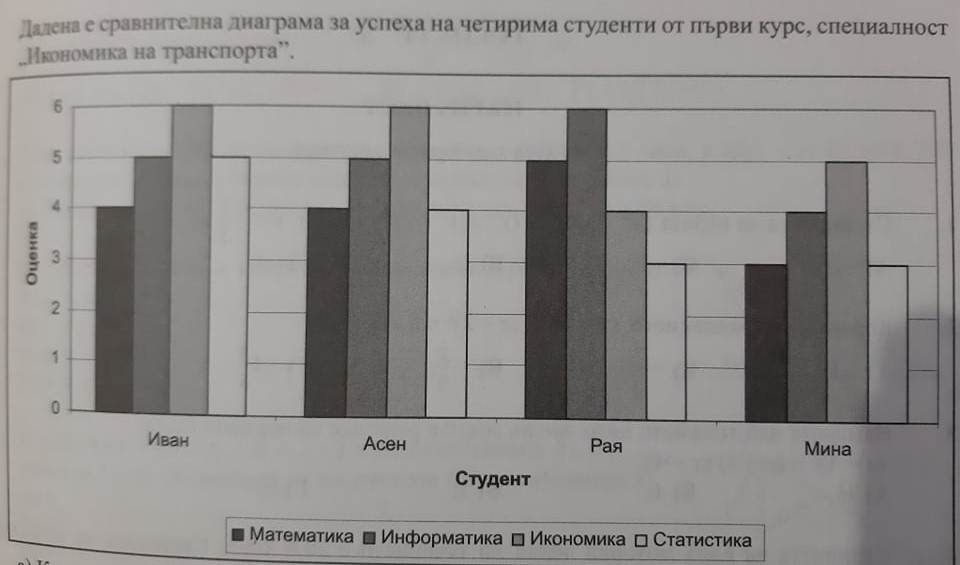 